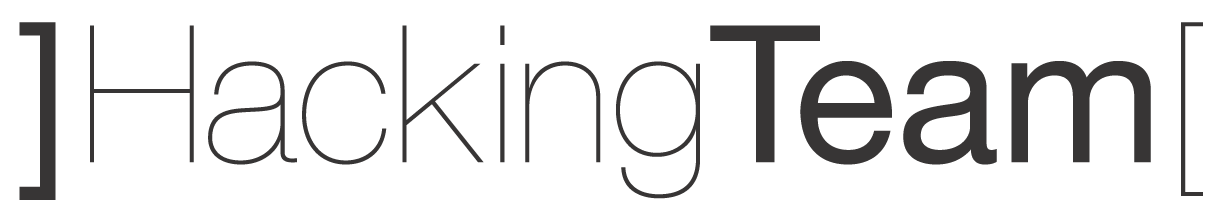 Remote Control System Galileo provides LEAs and Intelligence Agencies with the power to actively intercept all the devices of your suspects: intrude into their computers and smartphones to extract all the information you need. By monitoring encrypted communications such a Skype calls, you get the evidence that turns your investigation in a success. Come visit us for more!hackingteam.com